BasketträdetMitt lagTräff 3: Stress och pressVad innebär stress och press för dig?Vad är det som gör att du/ni känner dig/er stressad och pressad?Hur mår du när du/ni är stressade och pressade?Vem eller vilka känner du sätter press på dig/er?Rangordna:SkolanIdrottenFöräldrarKompisarHur kan laget undvika stress och press från omgivningen?Hur kan ni utöva flera idrotter utan att känna stress och press?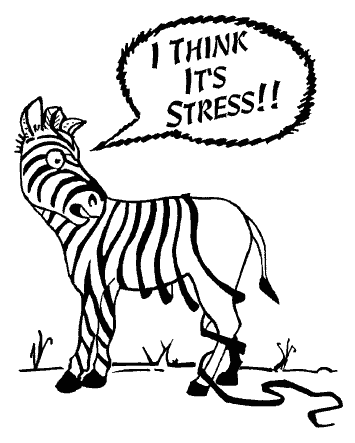 BasketträdetMitt lagTräff 3: Stress och pressTänkbara svar/fakta som gruppen diskuterar fram:…Skrikande föräldrar, press från tränaren, läraren, lagkompisar, olika belöningar, krav från andra idrotter, egna krav. Andfådd, magont, spänd, ångest, osäker, likgiltig, dåligt humör etc. …God framförhållning, fasta tider, månadsplanering, målsättningar (viktigt med prestationsmål i stället för resultatmål i unga år) och stöttning. Gruppen hjälps åt att se det positiva! Bra ledare, samarbete mellan föreningarna, förstående föräldrar. De som utövar fler idrotter får oftast en bredare rörelsebank – vilket gynnar dessa individers utövande inom den idrott de väljer i framtiden. 